Team Name  ___________________________________________	Date: __________	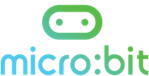 Health area of focusWhat UK health problem will you focus on and why?Your innovation 
Describe your innovation and why you think it will address the problem. Planning
What actions do you need to complete next time?